Auswertung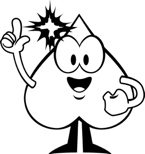 StandortbestimmungOperationsverständnis Addition Zahlenraum bis 10Klasse _____                                                                             			                      	Datum______________Name1. Additionsaufgaben zu Bildern 1c. Bild zur Additionsaufgabe2. Additionsaufgaben zu Material3. Zerlegungsaufgaben zur 4* RechengeschichteKommentar/Förderhinweise: